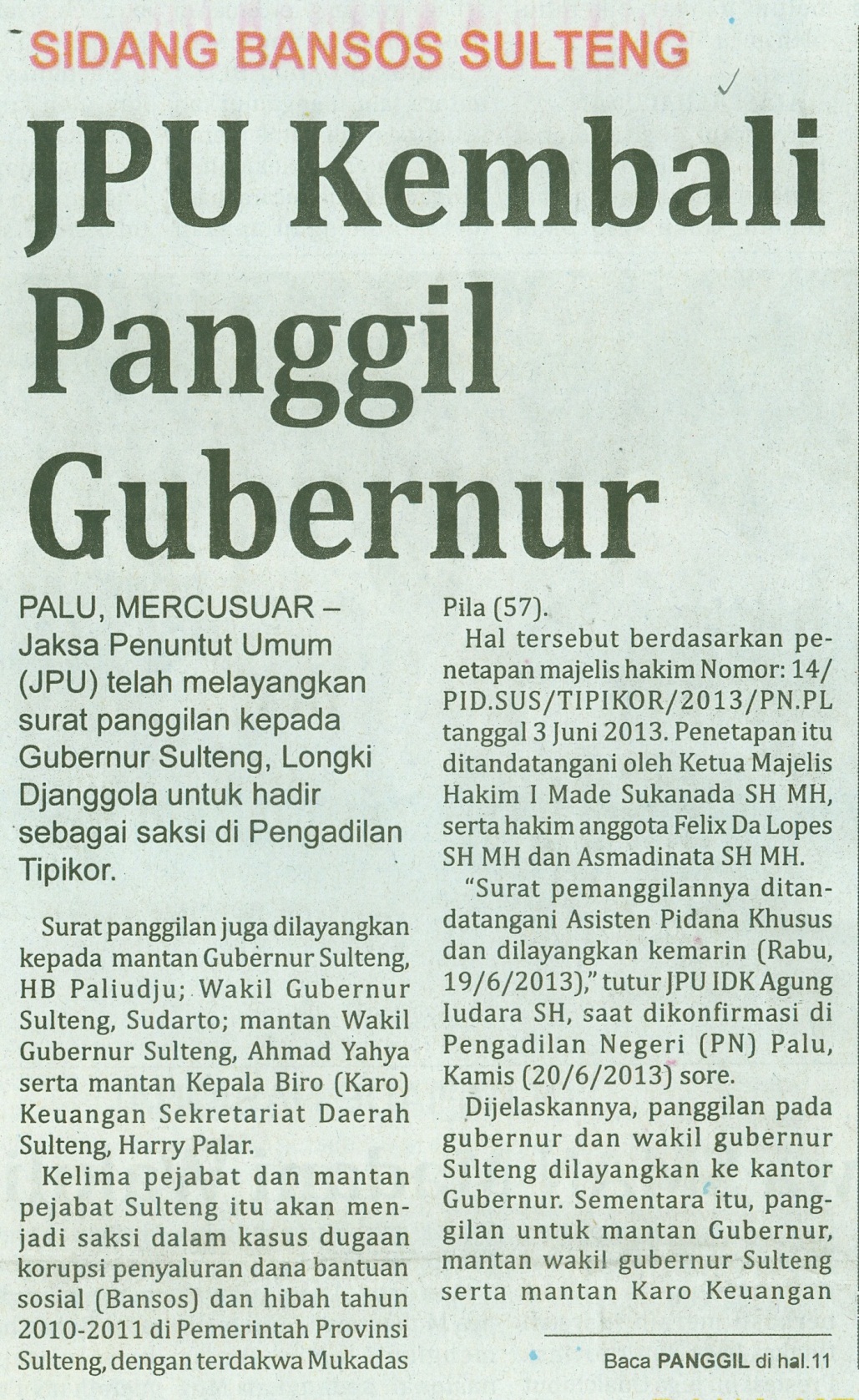 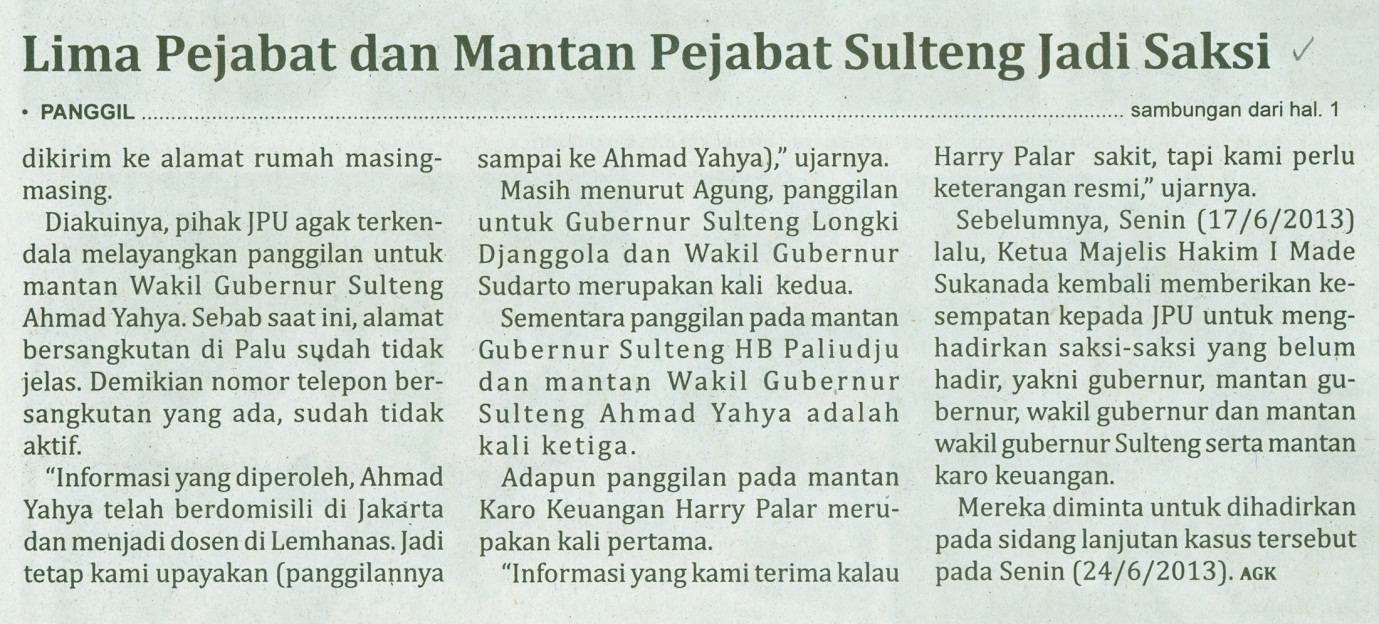 Harian    	:MercusuarKasubaudSulteng IHari, tanggal:Jumat, 21 Juni 2013KasubaudSulteng IKeterangan:Halaman 01  Kolom 3-5; Hal. 11 Kol. 21-23KasubaudSulteng IEntitas:Provinsi Sulawesi TengahKasubaudSulteng I